FEDERAŢIA SINDICATELOR LIBERE DIN ÎNVĂŢĂMÂNTFEDERATION DES SYNDICATS LIBRES DE L’ENSEIGNEMENTFREE TRADE UNION FEDERATION IN EDUCATIONR O M Â N I ABUCUREŞTI, Bd. Regina Elisabeta, nr. 32, sect. 5, cod 050012Tel. 4021 315 16 95, 315 78 70, Fax. 4021 312 58 37www.fsli.ro               fsli@fsli.roINFORMAREAstăzi, 26 octombrie 2016, la sediul Guvernului României a avut loc o întâlnire în cadrul căreia s-au discutat probleme legate de nepunerea în executare a sentințelor judecătorești referitoare la plata dobânzilor. Din partea Guvernului României  a participat vicepremierul Guvernului României, domnul Vasile Dîncu, precum și doamna Daniela Pescaru-secretar de stat la M.F.P., Vlad Laurențiu-secretar de stat  și Mihai Paunică-director general M.E.N.C.S..Din partea F.S.L.I. au participat Simion Hancescu-președinte și Ion Dobre-vicepreședinte.În urma discuțiilor purtate, s-a tras concluzia că este necesar să se modifice, prin ordonanță de urgență, Legea Educației Naționale, pentru a se crea cadrul care să permită plata acestor dobâzi de la bugetul de stat. Domnul Vasile Dîncu a afirmat că va discuta această problemă și cu Primul ministru și a solicitat reprezentanților M.E.N.C.S. să elaboreze proiectul acestei ordonanțe în regim de urgență.                                       Președinte,                                  SIMION HANCESCUBucurești, 26 Octombrie 2016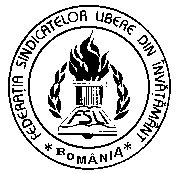 